INDICAÇÃO Nº 2981/2018Sugere ao Poder Executivo Municipal a fiscalização, pela Guarda Civil Municipal, no sentido de coibir motoristas que trafegam em alta velocidade e desrespeitam as sinalizações de trânsito, atrapalhando o tráfego na Rua Cândido Bignoto, no bairro Cruzeiro do Sul. Excelentíssimo Senhor Prefeito Municipal, Nos termos do Art. 108 do Regimento Interno desta Casa de Leis, dirijo-me a Vossa Excelência para sugerir que, por intermédio do Setor competente, seja realizada a fiscalização de trânsito por parte da GCM, no sentido de coibir motoristas que trafegam em alta velocidade e desrespeitam as sinalizações de trânsito, atrapalhando o tráfego na Rua Cândido Bignoto, no bairro Cruzeiro do Sul.Justificativa:A pedido dos moradores do bairro Cruzeiro do Sul, solicito ao poder executivo a possibilidade de enviar no local a GCM no sentido de fiscalizar o trânsito na referida via, uma vez que foi nos relatado que alguns motoristas estão  trafegando em alta velocidade e desrespeitando as sinalizações de trânsito, ou seja, “estacionando seus veículos no meio da rua”,   o que esta atrapalhando o trafego na referida via               Acreditamos que a fiscalização, pela Guarda Civil Municipal, inibiria a ação dos condutores infratores, fazendo com que a Lei de Trânsito seja cumprida. Plenário “Dr. Tancredo Neves”, em 26 de abril de 2.018.JESUS VENDEDOR-Vereador / Vice Presidente-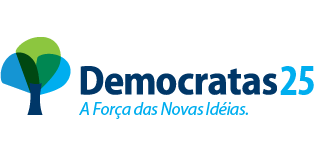 